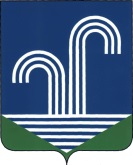 АДМИНИСТРАЦИЯ БРАТКОВСКОГО СЕЛЬСКОГО ПОСЕЛЕНИЯКОРЕНОВСКОГО РАЙОНАПОСТАНОВЛЕНИЕот 17 октября 2018 г.	                                                                                              № 75село БратковскоеО внесении изменений в постановление администрации Братковского сельского поселения Кореновского района от 10 марта 2013 года №20 «Об утверждении плана мероприятий (дорожной карты») «Изменения в отраслях социальной сферы Братковского сельского поселения Кореновского района, направленные на повышение эффективности и качества услуг в сферы культуры»( с изменениями от 21 марта 2014 года №9,  26 февраля 2015 года № 12, 16 марта 2015 года №20, 20 января 2017 года №7, 19 июля 2017г №70, 16 октября 2017года №86, 15 января 2018года №1)В целях реализации основных положений Указа Президента Российской Федерации от 7 мая 2012 года №597 «О мероприятиях по реализации государственной социальной политики», в связи с письмом Министерства культуры Краснодарского края от 10 октября 2017 года № 49-5611/17-01-04 «Об изменении динамики роста средней заработной платы работников отрасли «Культура» в 2017году». Администрация Братковского сельского поселения Кореновского района п о с т а н о в л я е т:1.Внести пункт 2 раздела 4 «Мероприятия по совершенствованию оплаты труда работников учреждений культуры» приложения к постановлению администрации Братковского сельского поселения Кореновского района от 10 марта 2013 года № 20 «Об утверждении плана мероприятий (дорожной карты») «Изменения в отраслях социальной сферы Братковского сельского поселения Кореновского района, направленные на повышение эффективности и качества услуг в сферы культуры» (с изменениями от 21 марта 2014 года №9,  от 26 февраля 2015 года № 12, от 16 марта 2015года №20, 20 января 2017года №7, 19 июля 2017г №70, 16 октября 2017 года №86, 15 января 2018 года №1) изменения, изложив его в следующей редакции:«2. Показателями (индикаторами), характеризующими эффективность мероприятий по совершенствованию оплаты труда работников учреждений культуры, являются:1) динамика примерных (индикативных) значений соотношения средней заработной платы работников государственных муниципальных учреждений культуры Братковского сельского поселения Кореновского района, повышение оплаты труда которых предусмотрено Указом Президента Российской Федерации от 7 мая 2012 года № 597 «О мероприятиях по реализации государственной социальной политики», и средней заработной платы по Краснодарскому краю (процентов):3.Обнародовать настоящее постановление на информационных стендах поселения и разместить  в информационно-телекоммуникационной сети «Интернет» на официальном сайте администрации Братковского сельского поселения Кореновского района.4.Контроль за выполнением настоящего постановления возложить на финансовый отдел администрации Братковского сельского поселения Кореновского района (Науменко).5.Постановление вступает в силу после его подписания.Глава Братковского сельского поселения Кореновского района 								А.В. ДемченкоЛИСТ СОГЛАСОВАНИЯпроекта постановления администрации Братковского сельского поселения Кореновского района от  17 октября 2015 года № 75«О внесении изменений в постановление администрации Братковского сельского поселения Кореновского района от 10 марта 2014 года №20 «Об утверждении плана мероприятий (дорожной карты») «Изменения в отраслях социальной сферы Братковского сельского поселения Кореновского района, направленные на повышение эффективности и качества услуг в сферы культуры» (с изменениями от 21 марта 2015 года № 9, с изменениями от 26.02.2015года № 12, с изменениями от 16.03.2015года №20, 20 января 2017 года №7, 15 января 2018 года №1)Проект подготовлен и внесен:финансовым отделом администрации Братковского сельского поселенияКореновского районаНачальник финансового отдела				   	        Л.А. НауменкоПроект согласован:Начальник общего отделаадминистрации Братковскогосельского поселения Кореновского района                                                                         О.Н.Ножка2013 год2014 год2015 год2016 год2017 год2018 год116,4119,2114,2103,0118,7120,7